Fecha: ______________.SeñoresColegio de Ingenieros Químicos y Profesionales AfinesEstimados señores:      Por este medio presento formal renuncia  a la regencia de la empresa_______________________, número ________a partir de la fecha_____________, por  el siguiente motivo(s)_________________ __________________________________.  Me permito indicar que la empresa____________________ requiere tener un regente externo o interno (si se requiere, si no se requiere indicar porque o si la empresa cierra o termine operaciones en el país).  Indico que el cuaderno de bitácora se adjunta a esta nota. (Si la Bitácora no se  devuelve indicar el motivo).Agradeciendo su atención,____________________N.A._____CC Fiscalía.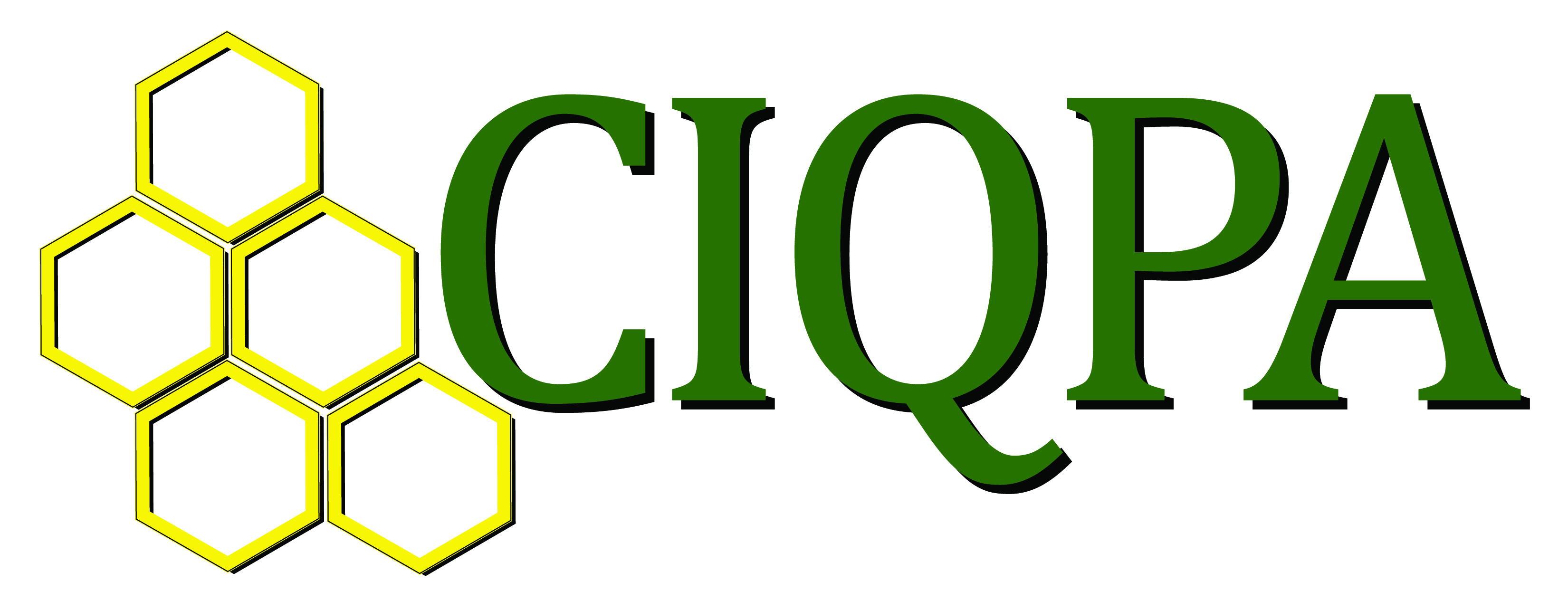 SRR-CIQPA-01Solicitud Renuncia  Regencia SRR-CIQPA-01Versión: 1Fecha de aprobación:  03 de Marzo de 2017Fecha de aprobación:  03 de Marzo de 2017Aprobado por: Junta DirectivaAprobado por: Junta Directiva